„Micimackó” irodalmi pályázata könyv megjelenésének 90. és Milne halálának 60. évfordulója alkalmából. Kedves Gyerekek!A mindenki által szeretett Micimackó gyermekregény szerzője Milne 60. éve halt meg, a könyv pedig 90 évvel ezelőtt jelent meg először. Az évfordulók alkalmából készült a pályázat.A pályázaton való részvétel feltételei:Pályázni egyénileg lehet,  3-4-5-6-7-8. osztályos gyerekeknek.A pályázat beküldési határideje: 2016. január 11.A pályázatra írd rá nevedet, osztályodat!A pályázatot az iskolai könyvtárba add be! Feladatok1.  Híres mackók az irodalombanKit látsz a képen? A megfelelő számot írd alája! Pótold a táblázat adatait!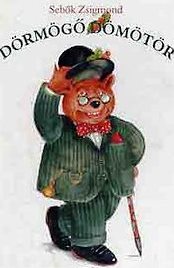 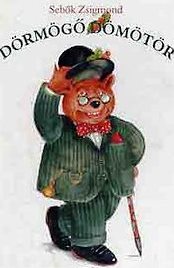 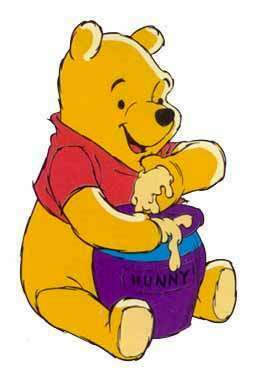 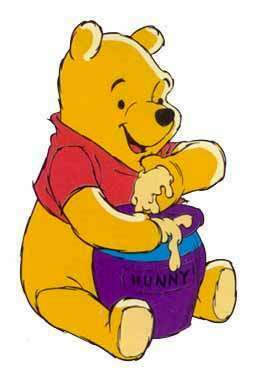 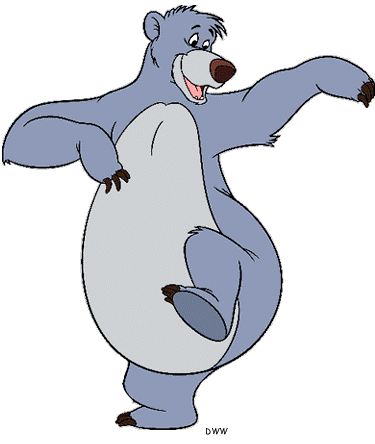 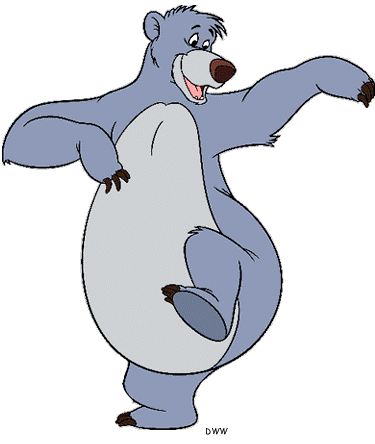 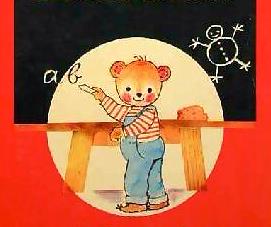 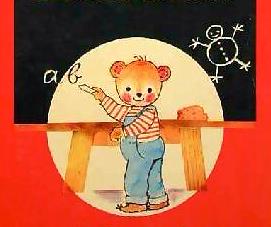 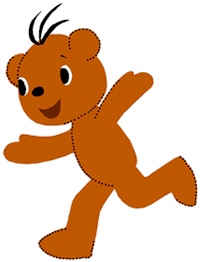 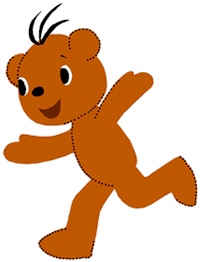 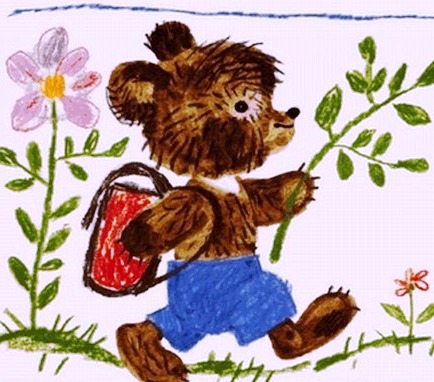 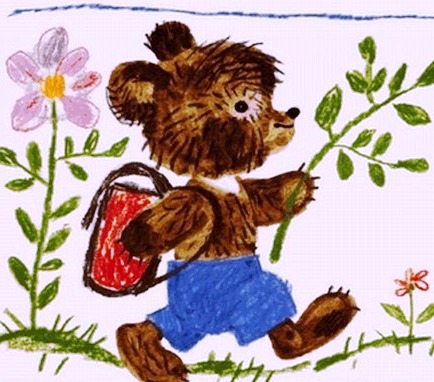 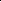 2. Pótold a hiányzó adatokat a „Micimackó” meseregény névjegyében!Szerzője: Alan Alexander ……………………………………………Eredeti címe:  Winnie  ………………………………………………Ország:  ………………………………………………………………Nyelv: …………………………………………………………………Kiadás dátuma: ……………………………………………………...Folytatásának címe: …………………………………………………Magyarra fordította: …………………………………………………Illusztrálta: ……………………………………………………………Színhely: ………………………………………….. PagonySzereplők: a címszereplő gazdája, ………………………………………………a falánk és együgyű, de költői lelkületű …………………………….a melegszívű és félénk ………………………………………………az ügybuzgó és fontoskodó…………………………………………az örökké sértődött ……………………………………....................a tudálékos …………………………………………………………..a később érkező ……………………………………………………...  az ugri-bugri ………………………....................................................a vadóc ……………………………………………………………….Feldolgozta: …………………………………………….cég, rajzfilm formájában3. Rég elfeledett szavakAz alábbi kifejezések a Micimackó című műben szerepelnek. Keresd meg a jelentésüket!parolázik:……………………………...cserkészik:…………………………….firmamentum:…………………………selypeg:……………………………….firlefánc:………………………………senyved:………………………………verem:………………………………...kelepce:………………………………pitymallik …………………………….rekettye ……………………………….almárium ……………………………..pagony ………………………………..karattyol ……………………………...elemózsia …………………………….potyka ………………………………..4. Ki mondta?„Csacsi öreg medvém!”	   …………………………„Tralala, tralala, pritty, pretty, prütty.”	   …………………………„ Csak ne engem okoljatok, ha majd eső lesz.”	   …………………………„Isten veled! Remélem jól laktál.”	   …………………………„Először is, díjat kell kitűzni. Ennek pszichikus hatása van.” …………………………7. Kedvenc ételekPárosítsd a szereplőket a kedvenc ételükkel! Kinek nem jutott?  ………………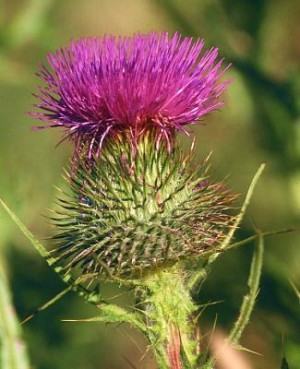 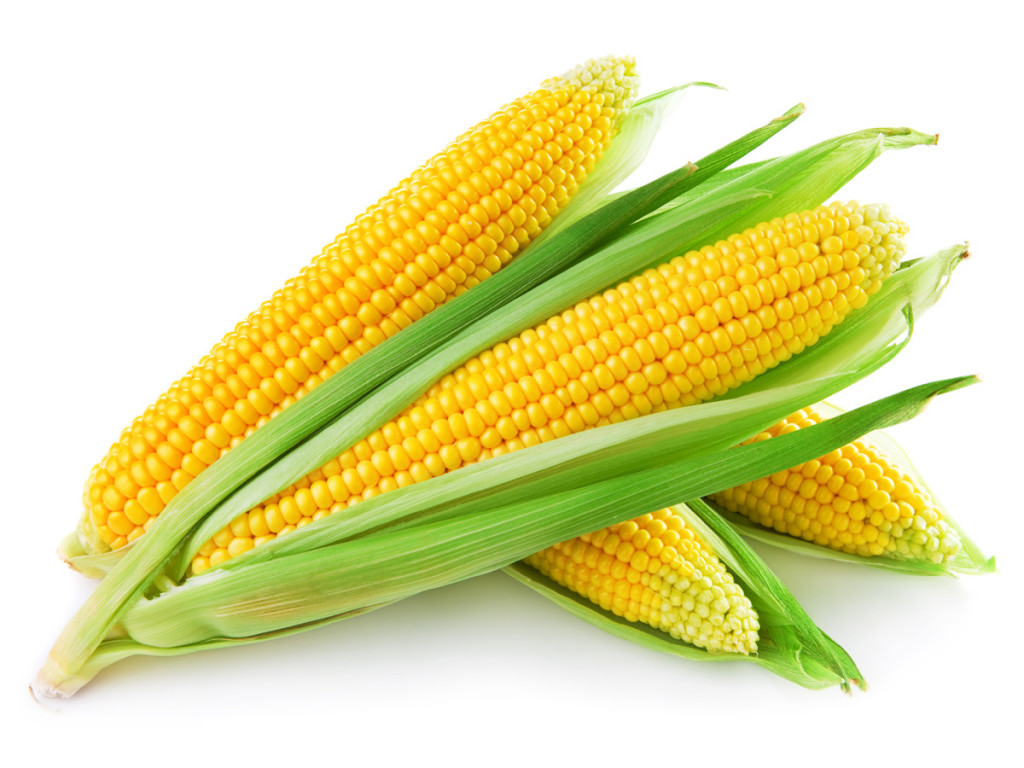 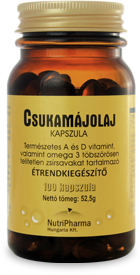 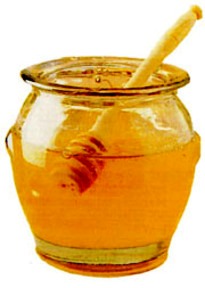 5. NyomkövetőkBizonyos helyszínek hiányoznak. Add meg pontosan őket!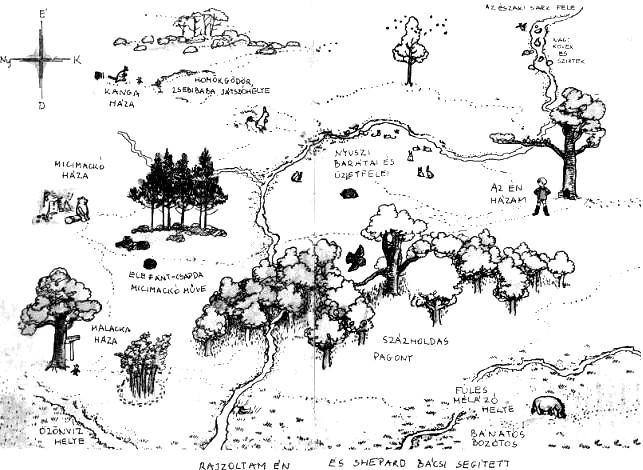 6. Számozással rendezd időrendbe a történeteket!Micimackó meglátogatja Nyuszit.Micimackó és Malacka vadászni megy.Micimackó kalandja a méhekkel.Füles elveszett farkát Malacka megtalálja.Estély Micimackó hőstettének tiszteletére, amiért megmentette Malackát.Kanga és Zsebibaba megjelenik az erdőben.Róbert Gida vezetésével felfedezik az Északi-sarkot.Malackát kiönti az árvíz.Malacka fantáziája szerint találkozik egy „Elefánttal”.Füles születésnapjára ajándékot kap.8. Igaz – hamisHúzd alá! Legalább nyolc medvefaj él a Földön.    Igaz – HamisGrizzlynek a hatalmas termetű, Dél-Amerikában élő barnamedvét hívják. Igaz – Hamis Az óriás panda 99 százalékban eukaliptuszon él. Igaz – Hamis A medvebocsoknál egy év a szokásos idő, amíg az anyával maradnak.   Igaz – HamisA medvék szívesen úsznak és fürdenek.    Igaz – HamisA téli álmot alvó medvék testhőmérséklete 7 és 8 ˚C közé süllyed. Igaz – Hamis9. VersfaragóMicimackó szívesen versel és énekelget, csinos „költeményeket” fabrikál. Próbálkozz te is a versírással!Feladat:Írj rövid versikét (maximum 2 versszak), amely a regény bármely szereplőjéről vagy a szereplők kalandjairól szól!Készíts hozzá illusztrációt is!NévSzerzőIrodalmi mű címe1.BaluRudyard Kipling2.MicimackóMicimackó3.VackorKormos István4.BrumiBrumi az iskolában5.Dörmögő DömötörSebők Zsigmond6.BoribonBoribon a játékmackó